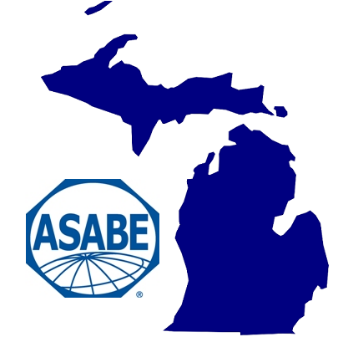 Jimmy L. Butt Memorial Scholarship2021 Application & InstructionsPresented by Michigan Section of ASABEThe Jimmy Butt Memorial Scholarship consists of up to two $500 scholarships to be awarded each year. One for a Freshman/Sophomore student and one for a Junior/Senior student registered as an Agricultural Engineering or Biological Systems Engineering student at a University or College.Eligibility and Requirements for the 2021 scholarship competition are as follows:Must be a Pre-Professional MI section member of ASABE at the time of applicationMust have at least one more semester of classes to complete after the award of the scholarship (Min. 12 credit hours)Essay must be 500 words or less in Microsoft Word document with Arial 12 pt. font.  The essay would be written on one of the subjects below:If you were to volunteer to be on one of the ASABE standards committees, which one would you choose, why would you choose it, and how does that particular standard contribute to the society?Why have you chosen to be a part of the ASABE organization and how has it impacted your study of Agricultural / Biological Systems Engineering?Describe your professional goals. How can ASABE support your goals? How can your actions support ASABE’s mission and vision?Discuss your current passion as an Agricultural / Biosystems Engineering Major. How can you or do you use this passion to contribute to the ASABE mission and vision?Application and Essay must be submitted by JANUARY 31, 2021 Submit to 	ASABE Michigan Section Scholarship CommitteeVia email:	Todd Forbush at tforbush@techmark-inc.comJudging will be completed during the month of February 2021.Scholarship will be awarded at the 2021 Spring Michigan Section Meeting.Jimmy L. Butt Memorial ScholarshipASABE Michigan Section 2021 ApplicationStudent Information:Name: Phone: 			Email: Address: ASABE member number: College/University: Major: Class Standing:					Credits Needed for Degree: 